       Szkoła Podstawowa w Częstocicach im. Kawalerów Orderu Uśmiechu                                                                   27-400 Ostrowiec Św.  ul. Górna 3, tel. 41 249 01 01 e-mail; szkolaczestocice@onet.pl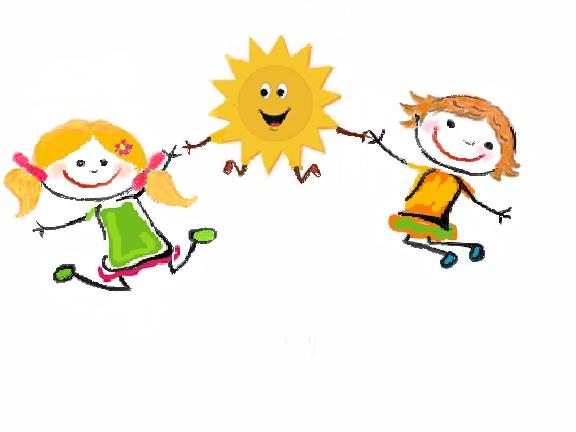 Karta   zapisu   uczniado Szkoły Podstawowej w Częstocicachim. Kawalerów Orderu Uśmiechuw roku szkolnym 2024/2025 - klasa/oddział………                                  
DANE DZIECKADANE RODZICÓW/OPIEKUNÓWOświadczenia wnioskodawcyŚwiadoma odpowiedzialności karnej, oświadczam, że podane powyżej dane są zgodne z aktualnym stanem faktycznym.Wyrażamzgodęnaprzetwarzaniedanychosobowych zawartych w niniejszej Karcie dla potrzeb związanych z postępowaniem rekrutacyjnymzgodnie z przepisamiustawyzdnia29sierpnia1997r.oochroniedanychosobowych(Dz.U.z2002,Nr101,poz.926zpóźn.zm.).Ostrowiec Św., …………………………………………………………                                                       …………………………………………………………..        (podpis rodzica/opiekuna)Imiona dzieckaNazwisko dzieckaPESEL dzieckaData i miejsce urodzeniaAdres zameldowania dziecka Adres zamieszkania dzieckaUwagi o dzieckuUwagi o dzieckuImię i nazwisko matki/opiekunaAdres zamieszkaniaMiejsce pracyTelefon kontaktowyImię i nazwisko ojca/opiekunaAdres zamieszkaniaMiejsce pracyTelefon kontaktowy